Csengetési rend 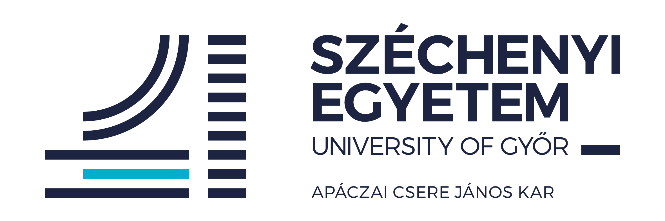 Gyógypedagógia TanszékNappali tagozat108:30 – 09:15209:25 – 10:10310:20 – 11:05411:15 – 12:00512:10 – 12:55613:05 – 13:50714:00 – 14:45814:50 – 15:35915:40 – 16:251016:30 – 17:151117:20 – 18:051218:10 – 18:551319:00 – 19:45